Конспект ООД «Мой родной город» во 2 младшей группеИнтеграция образовательных областей:Социально-коммуникативное, познавательное, речевое, художественно-эстетическое, физическое развитие.Цель:Формирование элементарного представления воспитанников о малой Родине Задачи:1. Формировать патриотические чувства.2. Знакомить с достопримечательностями города.3. Активизировать словарь детей на основе углубления знаний о своей семье.4. Развивать зрительное восприятие, внимание, память, мышление.5. Развивать навыки речевого общения, умения воспринимать на слух читаемый текст.6. Развивать творческие способности, воображение.7. Совершенствовать фонематический слух.8. Совершенствовать умение путём аппликации составлять коллективную композицию.9. Воспитывать патриотизм, любовь к Родине.Оборудование:Звукозапись «Гимн Российской Федерации»,  фотографии с зданиями города, презентация город Ярославль, клубок ниток.Ход занятия.Воспитатель обращает внимание детей на «волшебный клубочек», лежащий на полу.Воспитатель. - Посмотрите, какой необычный гость. Это клубочек непростой, а волшебный.Я предлагаю взять этот клубочек в руки и передавать друг другу, называя свое имя и фамилию.С помощью клубочка мы сможем передать друг другу хорошее настроение.Игра «Давайте познакомимся».Воспитатель – Дети, каждый из вас называет своё имя и фамилию.-Кто же вам дал имя и фамилию? (Ответы: родители, мама, папа)-А когда родители дали их вам? (Ответы: когда родились)Воспитатель - Правильно. У каждого человека есть день рождения, а у чего ещё может быть день рождения? (Ответы: у книг, машин, городов, посёлков)Воспитатель – Верно. Свой день рождения есть у книги, игрушки, дома, посёлка, даже у целого города. Им, как и людям дают «имена».Воспитатель - У каждого человека есть Родина – страна, где он живёт. Как называется наша страна? (Ответы: Россия)-А как называют жителей нашей страны? (Россияне)Воспитатель – Наша страна самая большая в мире.Много в ней городов, рек, озёр, морей, гор и равнин. Но для каждого человека ближе и роднее то место, где он родился, ходит в детский сад, школу, работает и живёт. Это его малая родина. Дети, а вы знаете какое имя у нашей малой родины? (Да)Послушайте песню о нашей  родине.(звучит песня «Гимн Российской Федерации»)Воспитатель - Как называется наш город Ярославль)Воспитатель - У нас в городе много разных зданий, я вам буду загадывать загадки, а вы попробуйте отгадать.В этом домике врачи.Ждут людей, чтоб их лечить.Всем они помочь, готовы -Отпускают лишь здоровых. (больница)Стоит весёлый, светлый дом.Ребят проворных много в нём.Там пишут и считают,Рисуют и читают. (школа)Это что за чудный дом?Сто детишек в доме том,Дом детишкам очень рад.Что же это (детский сад)Шумят повсюду поезда,И едут люди кто куда.Со всех сторон, со всех концов,Кто ждёт прибытий поездов.Того мы приглашаем в зал,Что называется (вокзал)Ты можешь здесь купить конверт.Послать посылку срочно.Всем передать большой привет.Ведь это здание - … (почта)Если холодильник пуст,Закончились продукты.Ты сюда входи скорее.И бери корзину,Покупай, что повкуснее.В нашем (магазине)Воспитатель - Молодцы. Все загадки отгадали. А хотите узнать, что еще есть у нас в городе? (Да)Воспитатель - Тогда вставайте в круг и повторяйте за мной.Физминутка «Мы по улицам шагаем».Мы по городу шагаем.То, что видим, называем.(Идут по кругу.)Светофоры и машины,(Поворачивают голову вправо.)Школы и магазины,(Поворачивают голову влево.)Скверы, улицы, мосты.(Взмахивают сначала правой рукой, затем левой.)И деревья, и кусты!(Поднимают руки вверх, опускают.)Вот мы с вами и прошли по улицам нашего города.Воспитатель – Какие вы молодцы, так много знаете о своём городе.Воспитатель - Спасибо ребята. Замечательно получилось. Только напомните, пожалуйста, что интересного есть в нашем городе?Дети комментируют фотографии или иллюстрации г Ярославля.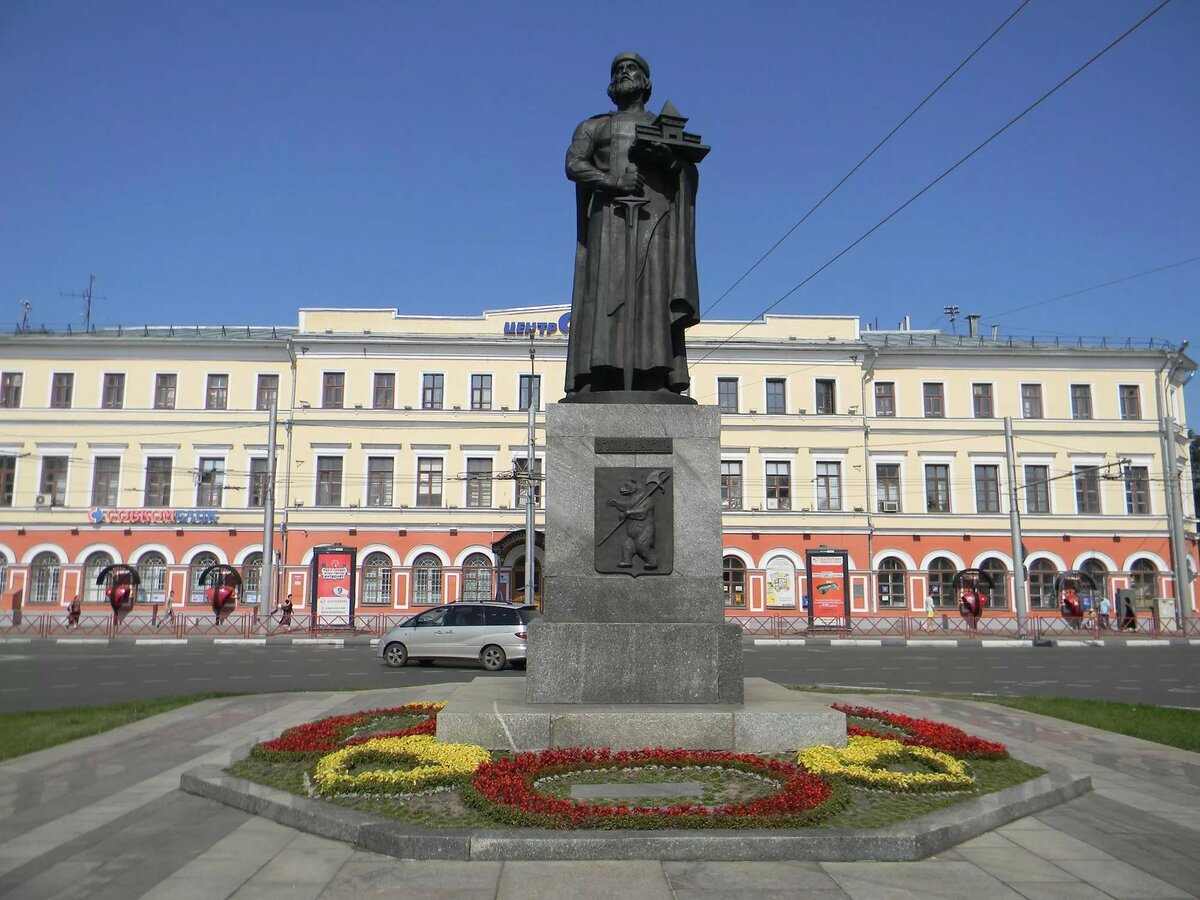 